COLO fabric agama de los equipos de pintura en polvo, como automatic planta de pintado, industrial cabinas de pintura y hornos de curado y secado.  Aceptamos los pedidos de los clientes. 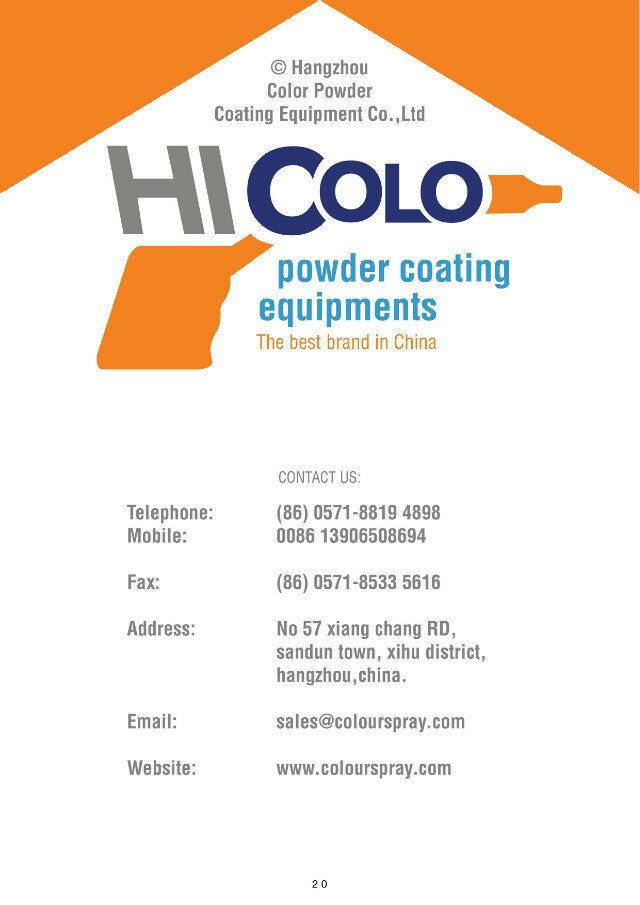 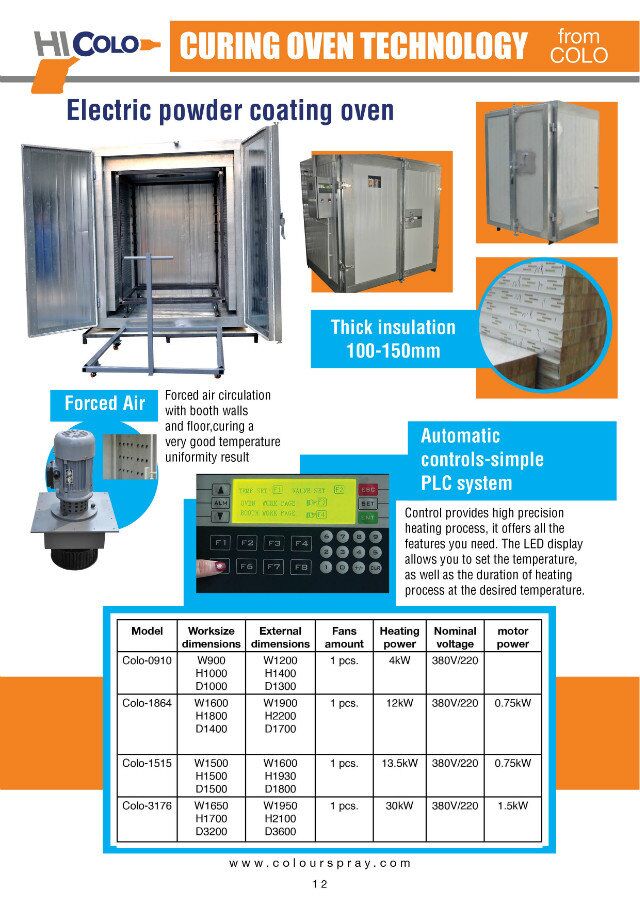 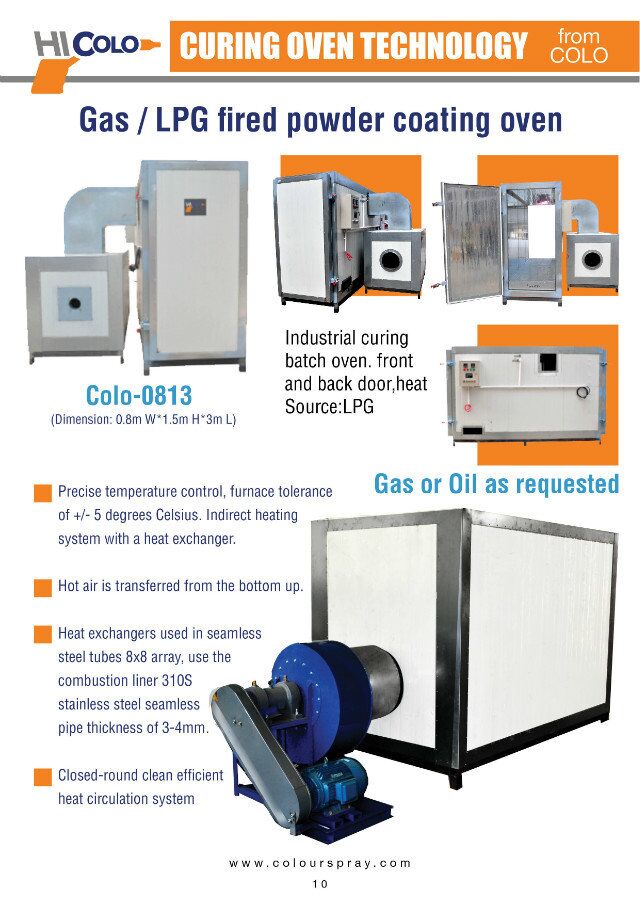 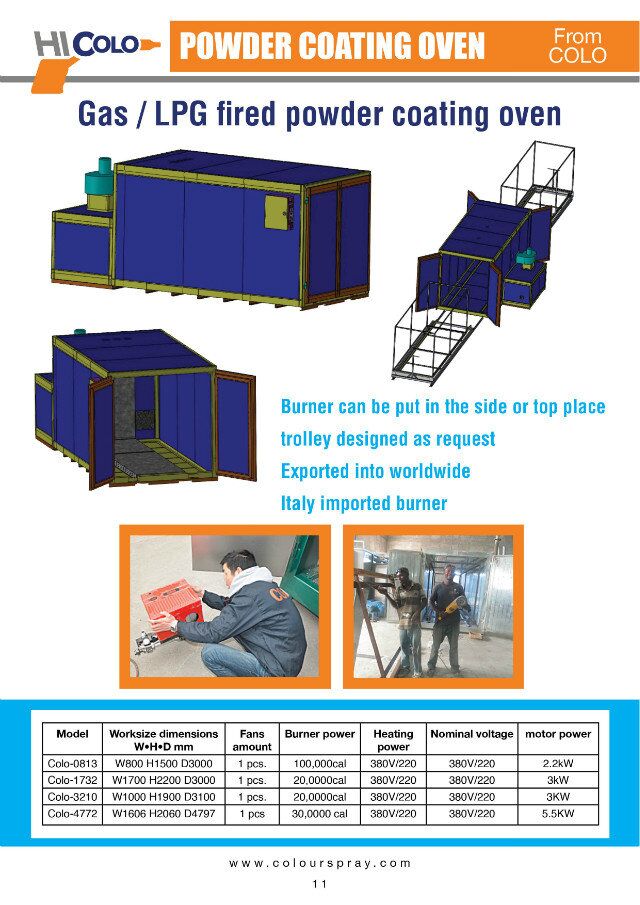 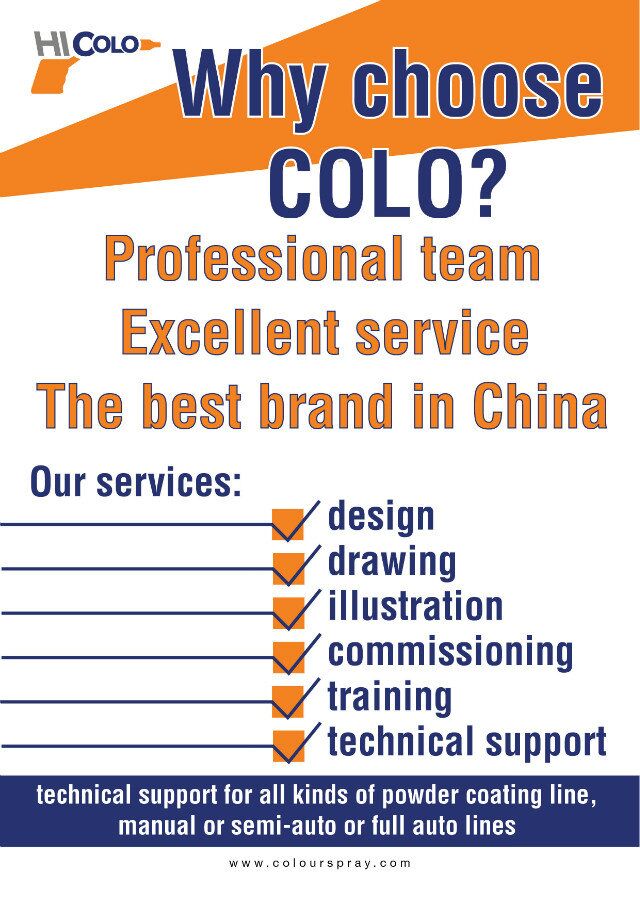 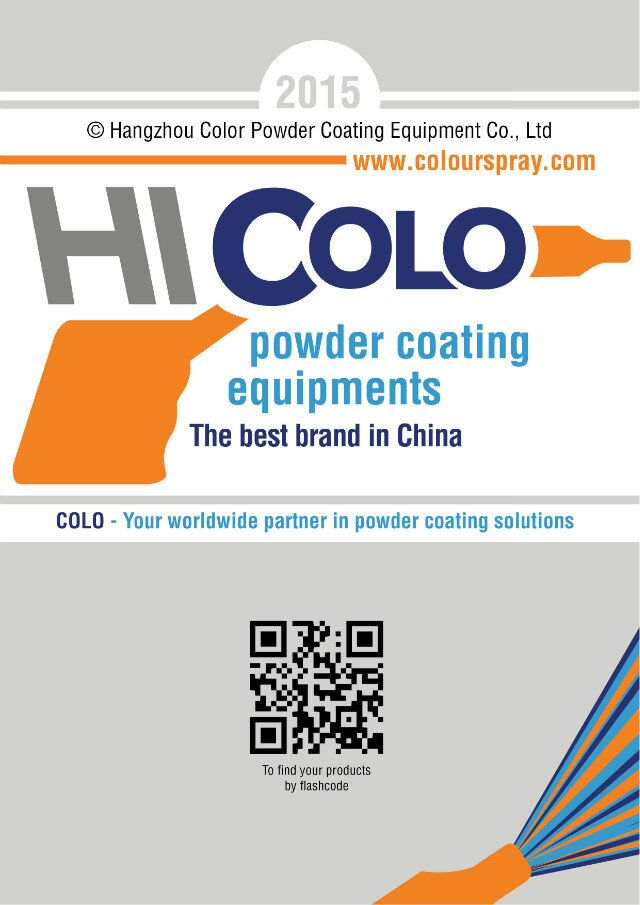 